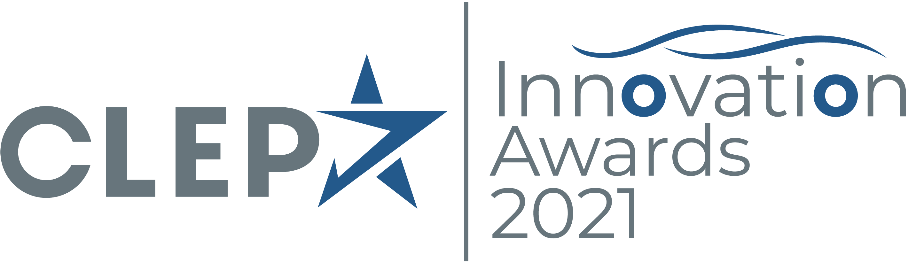 Application FormTo be uploaded as a Word documentbefore 17 May 2021Do not put the name, the logo or any reference to your company below as this part has to be anonymized for the jury members.InnovationInnovationInnovationInnovationInnovationInnovationInnovationInnovationInnovationInnovationContact person for the application. Please include position, email and telephone number.Name of the innovationTechnology Readiness Level (choose only one)⃝ 1 ⃝ 2⃝ 3⃝ 4⃝ 5⃝ 6⃝ 7⃝ 8⃝ 9Category(choose only one)⃝ Connectivity & Automation(innovations increasing the level of connectivity and autonomy of the vehicles)⃝ Connectivity & Automation(innovations increasing the level of connectivity and autonomy of the vehicles)⃝ Connectivity & Automation(innovations increasing the level of connectivity and autonomy of the vehicles)⃝ Connectivity & Automation(innovations increasing the level of connectivity and autonomy of the vehicles)⃝ Connectivity & Automation(innovations increasing the level of connectivity and autonomy of the vehicles)⃝ Connectivity & Automation(innovations increasing the level of connectivity and autonomy of the vehicles)⃝ Connectivity & Automation(innovations increasing the level of connectivity and autonomy of the vehicles)⃝ Connectivity & Automation(innovations increasing the level of connectivity and autonomy of the vehicles)⃝ Connectivity & Automation(innovations increasing the level of connectivity and autonomy of the vehicles)Category(choose only one)⃝ Cooperation(innovations developed in close cooperation with an OEM or another supplier)⃝ Cooperation(innovations developed in close cooperation with an OEM or another supplier)⃝ Cooperation(innovations developed in close cooperation with an OEM or another supplier)⃝ Cooperation(innovations developed in close cooperation with an OEM or another supplier)⃝ Cooperation(innovations developed in close cooperation with an OEM or another supplier)⃝ Cooperation(innovations developed in close cooperation with an OEM or another supplier)⃝ Cooperation(innovations developed in close cooperation with an OEM or another supplier)⃝ Cooperation(innovations developed in close cooperation with an OEM or another supplier)⃝ Cooperation(innovations developed in close cooperation with an OEM or another supplier)Category(choose only one)⃝ Environment(innovations having a positive impact on environment in general)⃝ Environment(innovations having a positive impact on environment in general)⃝ Environment(innovations having a positive impact on environment in general)⃝ Environment(innovations having a positive impact on environment in general)⃝ Environment(innovations having a positive impact on environment in general)⃝ Environment(innovations having a positive impact on environment in general)⃝ Environment(innovations having a positive impact on environment in general)⃝ Environment(innovations having a positive impact on environment in general)⃝ Environment(innovations having a positive impact on environment in general)Category(choose only one)⃝ Safety(innovations bringing improved safety for road users inside or outside the vehicles)⃝ Safety(innovations bringing improved safety for road users inside or outside the vehicles)⃝ Safety(innovations bringing improved safety for road users inside or outside the vehicles)⃝ Safety(innovations bringing improved safety for road users inside or outside the vehicles)⃝ Safety(innovations bringing improved safety for road users inside or outside the vehicles)⃝ Safety(innovations bringing improved safety for road users inside or outside the vehicles)⃝ Safety(innovations bringing improved safety for road users inside or outside the vehicles)⃝ Safety(innovations bringing improved safety for road users inside or outside the vehicles)⃝ Safety(innovations bringing improved safety for road users inside or outside the vehicles)DescriptionDescriptionDescriptionDescriptionDescriptionDescriptionDescriptionDescriptionDescriptionDescriptionDescribe your innovation, and give if possible technical details and background information if necessary, to evaluate the innovation.Why is it different to the current market options?What is it used for?How does it work?Describe your innovation, and give if possible technical details and background information if necessary, to evaluate the innovation.Why is it different to the current market options?What is it used for?How does it work?Describe your innovation, and give if possible technical details and background information if necessary, to evaluate the innovation.Why is it different to the current market options?What is it used for?How does it work?Describe your innovation, and give if possible technical details and background information if necessary, to evaluate the innovation.Why is it different to the current market options?What is it used for?How does it work?Describe your innovation, and give if possible technical details and background information if necessary, to evaluate the innovation.Why is it different to the current market options?What is it used for?How does it work?Describe your innovation, and give if possible technical details and background information if necessary, to evaluate the innovation.Why is it different to the current market options?What is it used for?How does it work?Describe your innovation, and give if possible technical details and background information if necessary, to evaluate the innovation.Why is it different to the current market options?What is it used for?How does it work?Describe your innovation, and give if possible technical details and background information if necessary, to evaluate the innovation.Why is it different to the current market options?What is it used for?How does it work?Describe your innovation, and give if possible technical details and background information if necessary, to evaluate the innovation.Why is it different to the current market options?What is it used for?How does it work?Describe your innovation, and give if possible technical details and background information if necessary, to evaluate the innovation.Why is it different to the current market options?What is it used for?How does it work?Write here (300 words maximum)Write here (300 words maximum)Write here (300 words maximum)Write here (300 words maximum)Write here (300 words maximum)Write here (300 words maximum)Write here (300 words maximum)Write here (300 words maximum)Write here (300 words maximum)Write here (300 words maximum)Insert any images here (5 images maximum)Insert any images here (5 images maximum)Insert any images here (5 images maximum)Insert any images here (5 images maximum)Insert any images here (5 images maximum)Insert any images here (5 images maximum)Insert any images here (5 images maximum)Insert any images here (5 images maximum)Insert any images here (5 images maximum)Insert any images here (5 images maximum)AmbitionAmbitionAmbitionAmbitionAmbitionAmbitionAmbitionAmbitionAmbitionAmbitionDescribe the ambition of the innovation: What is the level of innovation (incremental or radical/disruptive)?What problem/challenge is the innovation addressing?What is the gap that the innovation is bridging?What is the potential of this innovation in the future?Describe the ambition of the innovation: What is the level of innovation (incremental or radical/disruptive)?What problem/challenge is the innovation addressing?What is the gap that the innovation is bridging?What is the potential of this innovation in the future?Describe the ambition of the innovation: What is the level of innovation (incremental or radical/disruptive)?What problem/challenge is the innovation addressing?What is the gap that the innovation is bridging?What is the potential of this innovation in the future?Describe the ambition of the innovation: What is the level of innovation (incremental or radical/disruptive)?What problem/challenge is the innovation addressing?What is the gap that the innovation is bridging?What is the potential of this innovation in the future?Describe the ambition of the innovation: What is the level of innovation (incremental or radical/disruptive)?What problem/challenge is the innovation addressing?What is the gap that the innovation is bridging?What is the potential of this innovation in the future?Describe the ambition of the innovation: What is the level of innovation (incremental or radical/disruptive)?What problem/challenge is the innovation addressing?What is the gap that the innovation is bridging?What is the potential of this innovation in the future?Describe the ambition of the innovation: What is the level of innovation (incremental or radical/disruptive)?What problem/challenge is the innovation addressing?What is the gap that the innovation is bridging?What is the potential of this innovation in the future?Describe the ambition of the innovation: What is the level of innovation (incremental or radical/disruptive)?What problem/challenge is the innovation addressing?What is the gap that the innovation is bridging?What is the potential of this innovation in the future?Describe the ambition of the innovation: What is the level of innovation (incremental or radical/disruptive)?What problem/challenge is the innovation addressing?What is the gap that the innovation is bridging?What is the potential of this innovation in the future?Describe the ambition of the innovation: What is the level of innovation (incremental or radical/disruptive)?What problem/challenge is the innovation addressing?What is the gap that the innovation is bridging?What is the potential of this innovation in the future?Write here (700 words maximum)Write here (700 words maximum)Write here (700 words maximum)Write here (700 words maximum)Write here (700 words maximum)Write here (700 words maximum)Write here (700 words maximum)Write here (700 words maximum)Write here (700 words maximum)Write here (700 words maximum)Market relevanceMarket relevanceMarket relevanceMarket relevanceMarket relevanceMarket relevanceMarket relevanceMarket relevanceMarket relevanceMarket relevanceDescribe the market relevance of the innovation: Which benefits for the OEM and/or end consumer is the innovation addressing?What added value is created to the end consumer?How well has cost-effectiveness been addressed?Is the innovation enabling more than one application/solution?Describe the market relevance of the innovation: Which benefits for the OEM and/or end consumer is the innovation addressing?What added value is created to the end consumer?How well has cost-effectiveness been addressed?Is the innovation enabling more than one application/solution?Describe the market relevance of the innovation: Which benefits for the OEM and/or end consumer is the innovation addressing?What added value is created to the end consumer?How well has cost-effectiveness been addressed?Is the innovation enabling more than one application/solution?Describe the market relevance of the innovation: Which benefits for the OEM and/or end consumer is the innovation addressing?What added value is created to the end consumer?How well has cost-effectiveness been addressed?Is the innovation enabling more than one application/solution?Describe the market relevance of the innovation: Which benefits for the OEM and/or end consumer is the innovation addressing?What added value is created to the end consumer?How well has cost-effectiveness been addressed?Is the innovation enabling more than one application/solution?Describe the market relevance of the innovation: Which benefits for the OEM and/or end consumer is the innovation addressing?What added value is created to the end consumer?How well has cost-effectiveness been addressed?Is the innovation enabling more than one application/solution?Describe the market relevance of the innovation: Which benefits for the OEM and/or end consumer is the innovation addressing?What added value is created to the end consumer?How well has cost-effectiveness been addressed?Is the innovation enabling more than one application/solution?Describe the market relevance of the innovation: Which benefits for the OEM and/or end consumer is the innovation addressing?What added value is created to the end consumer?How well has cost-effectiveness been addressed?Is the innovation enabling more than one application/solution?Describe the market relevance of the innovation: Which benefits for the OEM and/or end consumer is the innovation addressing?What added value is created to the end consumer?How well has cost-effectiveness been addressed?Is the innovation enabling more than one application/solution?Describe the market relevance of the innovation: Which benefits for the OEM and/or end consumer is the innovation addressing?What added value is created to the end consumer?How well has cost-effectiveness been addressed?Is the innovation enabling more than one application/solution?Write here (700 words maximum)Write here (700 words maximum)Write here (700 words maximum)Write here (700 words maximum)Write here (700 words maximum)Write here (700 words maximum)Write here (700 words maximum)Write here (700 words maximum)Write here (700 words maximum)Write here (700 words maximum)ImpactImpactImpactImpactImpactImpactImpactImpactImpactImpactDescribe the impact of the innovation:How relevant is the innovation in the chosen category?Are there immediate impacts or long-term effects?Is the innovation enabling additional innovations?What are the short and long-term realized business success factors?Describe the impact of the innovation:How relevant is the innovation in the chosen category?Are there immediate impacts or long-term effects?Is the innovation enabling additional innovations?What are the short and long-term realized business success factors?Describe the impact of the innovation:How relevant is the innovation in the chosen category?Are there immediate impacts or long-term effects?Is the innovation enabling additional innovations?What are the short and long-term realized business success factors?Describe the impact of the innovation:How relevant is the innovation in the chosen category?Are there immediate impacts or long-term effects?Is the innovation enabling additional innovations?What are the short and long-term realized business success factors?Describe the impact of the innovation:How relevant is the innovation in the chosen category?Are there immediate impacts or long-term effects?Is the innovation enabling additional innovations?What are the short and long-term realized business success factors?Describe the impact of the innovation:How relevant is the innovation in the chosen category?Are there immediate impacts or long-term effects?Is the innovation enabling additional innovations?What are the short and long-term realized business success factors?Describe the impact of the innovation:How relevant is the innovation in the chosen category?Are there immediate impacts or long-term effects?Is the innovation enabling additional innovations?What are the short and long-term realized business success factors?Describe the impact of the innovation:How relevant is the innovation in the chosen category?Are there immediate impacts or long-term effects?Is the innovation enabling additional innovations?What are the short and long-term realized business success factors?Describe the impact of the innovation:How relevant is the innovation in the chosen category?Are there immediate impacts or long-term effects?Is the innovation enabling additional innovations?What are the short and long-term realized business success factors?Describe the impact of the innovation:How relevant is the innovation in the chosen category?Are there immediate impacts or long-term effects?Is the innovation enabling additional innovations?What are the short and long-term realized business success factors?Write here (700 words maximum)Write here (700 words maximum)Write here (700 words maximum)Write here (700 words maximum)Write here (700 words maximum)Write here (700 words maximum)Write here (700 words maximum)Write here (700 words maximum)Write here (700 words maximum)Write here (700 words maximum)QualityQualityQualityQualityQualityQualityQualityQualityQualityQualityDescribe the quality of the innovation:How sound is the overall concept, technology or system?Is the innovation already implemented and if not which TRL is reached?What are the risk factors for success?Have risk factors been considered?Describe the quality of the innovation:How sound is the overall concept, technology or system?Is the innovation already implemented and if not which TRL is reached?What are the risk factors for success?Have risk factors been considered?Describe the quality of the innovation:How sound is the overall concept, technology or system?Is the innovation already implemented and if not which TRL is reached?What are the risk factors for success?Have risk factors been considered?Describe the quality of the innovation:How sound is the overall concept, technology or system?Is the innovation already implemented and if not which TRL is reached?What are the risk factors for success?Have risk factors been considered?Describe the quality of the innovation:How sound is the overall concept, technology or system?Is the innovation already implemented and if not which TRL is reached?What are the risk factors for success?Have risk factors been considered?Describe the quality of the innovation:How sound is the overall concept, technology or system?Is the innovation already implemented and if not which TRL is reached?What are the risk factors for success?Have risk factors been considered?Describe the quality of the innovation:How sound is the overall concept, technology or system?Is the innovation already implemented and if not which TRL is reached?What are the risk factors for success?Have risk factors been considered?Describe the quality of the innovation:How sound is the overall concept, technology or system?Is the innovation already implemented and if not which TRL is reached?What are the risk factors for success?Have risk factors been considered?Describe the quality of the innovation:How sound is the overall concept, technology or system?Is the innovation already implemented and if not which TRL is reached?What are the risk factors for success?Have risk factors been considered?Describe the quality of the innovation:How sound is the overall concept, technology or system?Is the innovation already implemented and if not which TRL is reached?What are the risk factors for success?Have risk factors been considered?Write here (700 words maximum)Write here (700 words maximum)Write here (700 words maximum)Write here (700 words maximum)Write here (700 words maximum)Write here (700 words maximum)Write here (700 words maximum)Write here (700 words maximum)Write here (700 words maximum)Write here (700 words maximum)CommunicationsCommunicationsCommunicationsCommunicationsCommunicationsCommunicationsCommunicationsCommunicationsCommunicationsCommunicationsIMPORTANT: In case that you can’t confirm this information or you may need the validation of other departments in your company, please leave the answers below unfilled. You can reach out to communications@clepa.be later on with your input. Can CLEPA communicate publicly on your company’s participation in the CLEPA Innovation Awards?Yes No Can CLEPA inform the wider audience about the technology that you are presenting in this application?Yes No The information to be used will be based on your innovation description (point 2). If you would prefer to use a different text, please include the information below or send it to us by email:IMPORTANT: In case that you can’t confirm this information or you may need the validation of other departments in your company, please leave the answers below unfilled. You can reach out to communications@clepa.be later on with your input. Can CLEPA communicate publicly on your company’s participation in the CLEPA Innovation Awards?Yes No Can CLEPA inform the wider audience about the technology that you are presenting in this application?Yes No The information to be used will be based on your innovation description (point 2). If you would prefer to use a different text, please include the information below or send it to us by email:IMPORTANT: In case that you can’t confirm this information or you may need the validation of other departments in your company, please leave the answers below unfilled. You can reach out to communications@clepa.be later on with your input. Can CLEPA communicate publicly on your company’s participation in the CLEPA Innovation Awards?Yes No Can CLEPA inform the wider audience about the technology that you are presenting in this application?Yes No The information to be used will be based on your innovation description (point 2). If you would prefer to use a different text, please include the information below or send it to us by email:IMPORTANT: In case that you can’t confirm this information or you may need the validation of other departments in your company, please leave the answers below unfilled. You can reach out to communications@clepa.be later on with your input. Can CLEPA communicate publicly on your company’s participation in the CLEPA Innovation Awards?Yes No Can CLEPA inform the wider audience about the technology that you are presenting in this application?Yes No The information to be used will be based on your innovation description (point 2). If you would prefer to use a different text, please include the information below or send it to us by email:IMPORTANT: In case that you can’t confirm this information or you may need the validation of other departments in your company, please leave the answers below unfilled. You can reach out to communications@clepa.be later on with your input. Can CLEPA communicate publicly on your company’s participation in the CLEPA Innovation Awards?Yes No Can CLEPA inform the wider audience about the technology that you are presenting in this application?Yes No The information to be used will be based on your innovation description (point 2). If you would prefer to use a different text, please include the information below or send it to us by email:IMPORTANT: In case that you can’t confirm this information or you may need the validation of other departments in your company, please leave the answers below unfilled. You can reach out to communications@clepa.be later on with your input. Can CLEPA communicate publicly on your company’s participation in the CLEPA Innovation Awards?Yes No Can CLEPA inform the wider audience about the technology that you are presenting in this application?Yes No The information to be used will be based on your innovation description (point 2). If you would prefer to use a different text, please include the information below or send it to us by email:IMPORTANT: In case that you can’t confirm this information or you may need the validation of other departments in your company, please leave the answers below unfilled. You can reach out to communications@clepa.be later on with your input. Can CLEPA communicate publicly on your company’s participation in the CLEPA Innovation Awards?Yes No Can CLEPA inform the wider audience about the technology that you are presenting in this application?Yes No The information to be used will be based on your innovation description (point 2). If you would prefer to use a different text, please include the information below or send it to us by email:IMPORTANT: In case that you can’t confirm this information or you may need the validation of other departments in your company, please leave the answers below unfilled. You can reach out to communications@clepa.be later on with your input. Can CLEPA communicate publicly on your company’s participation in the CLEPA Innovation Awards?Yes No Can CLEPA inform the wider audience about the technology that you are presenting in this application?Yes No The information to be used will be based on your innovation description (point 2). If you would prefer to use a different text, please include the information below or send it to us by email:IMPORTANT: In case that you can’t confirm this information or you may need the validation of other departments in your company, please leave the answers below unfilled. You can reach out to communications@clepa.be later on with your input. Can CLEPA communicate publicly on your company’s participation in the CLEPA Innovation Awards?Yes No Can CLEPA inform the wider audience about the technology that you are presenting in this application?Yes No The information to be used will be based on your innovation description (point 2). If you would prefer to use a different text, please include the information below or send it to us by email:IMPORTANT: In case that you can’t confirm this information or you may need the validation of other departments in your company, please leave the answers below unfilled. You can reach out to communications@clepa.be later on with your input. Can CLEPA communicate publicly on your company’s participation in the CLEPA Innovation Awards?Yes No Can CLEPA inform the wider audience about the technology that you are presenting in this application?Yes No The information to be used will be based on your innovation description (point 2). If you would prefer to use a different text, please include the information below or send it to us by email:Communications contact person (email):Communications contact person (email):Communications contact person (email):Communications contact person (email):Communications contact person (email):Communications contact person (email):Communications contact person (email):Communications contact person (email):Communications contact person (email):Communications contact person (email):